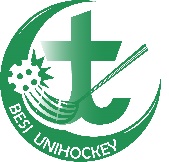 Inputkonzept Camp: Fragen, die Jesus stellteInputkonzept Camp: Fragen, die Jesus stellteErstellt von: Inputkonzept Camp: Fragen, die Jesus stellteInputkonzept Camp: Fragen, die Jesus stelltePlanungszeitraum:Anzahl / Alter TNTotal: ……	davon Girls: ……		Boys: ……Total: ……	davon Girls: ……		Boys: ……Total: ……	davon Girls: ……		Boys: ……Zusammensetzung des Teams (Gemeindebezug, soziale Schichten etc.)Ziel für die TNZiel für die TNDie Teilnehmenden stellen sich den Fragen, welche Jesus selber in der Bibel seinen Jüngern stellt.Die Teilnehmenden stellen sich den Fragen, welche Jesus selber in der Bibel seinen Jüngern stellt.Die Teilnehmenden stellen sich den Fragen, welche Jesus selber in der Bibel seinen Jüngern stellt.Die Teilnehmenden stellen sich den Fragen, welche Jesus selber in der Bibel seinen Jüngern stellt.Die Teilnehmenden stellen sich den Fragen, welche Jesus selber in der Bibel seinen Jüngern stellt.DatumBibelstelleFrageFrageMögliche Themen / ZielgedankenMögliche Themen / ZielgedankenVerantw.Mk 8, 27-30Für wen halten mich die Leute eigentlich?Und für wen haltet ihr mich?Für wen halten mich die Leute eigentlich?Und für wen haltet ihr mich?Wer ist Jesus: Gottes Sohn und gleichzeitig Mensch, unser Retter, Vater, Freund, König, Herr,...Wer ist Jesus für dich persönlich? Was spielt er in deinem Leben für eine Rolle?Wie wichtig ist mir, was andere über mich denken?Wer ist Jesus: Gottes Sohn und gleichzeitig Mensch, unser Retter, Vater, Freund, König, Herr,...Wer ist Jesus für dich persönlich? Was spielt er in deinem Leben für eine Rolle?Wie wichtig ist mir, was andere über mich denken?Mt 8, 23-27Mt 9, 27-30Warum habt ihr Angst?Habt ihr denn kein Vertrauen zu mir?Glaubt ihr, dass ich euch helfen kann?Warum habt ihr Angst?Habt ihr denn kein Vertrauen zu mir?Glaubt ihr, dass ich euch helfen kann?Vertrauen, GlaubeWas bedeutet ‚Vertrauen’?Wir brauchen keine Angst zu haben. Für Gott ist nichts unmöglich.Was traue ich Gott wirklich zu?Glaubensschritte wagenVertrauen, GlaubeWas bedeutet ‚Vertrauen’?Wir brauchen keine Angst zu haben. Für Gott ist nichts unmöglich.Was traue ich Gott wirklich zu?Glaubensschritte wagenMt 26, 36-46Könnt ihr nicht eine einzige Stunde wach bleiben?Könnt ihr nicht eine einzige Stunde wach bleiben?Gebet, Stille ZeitWir müssen Beziehung zu Gott pflegen, auch wenn es uns nicht immer leichtfällt. Anfechtungen, GlaubenskampfGebet, Stille ZeitWir müssen Beziehung zu Gott pflegen, auch wenn es uns nicht immer leichtfällt. Anfechtungen, GlaubenskampfMt 27, 45-50Mein Gott warum hast du mich verlassen?Mein Gott warum hast du mich verlassen?Trennung von Gott, Was ist Sünde?Liebe Gottes zu uns Menschen.Was hat Jesus für uns getan? ErlösungEvangelistischer AbendTrennung von Gott, Was ist Sünde?Liebe Gottes zu uns Menschen.Was hat Jesus für uns getan? ErlösungEvangelistischer AbendDatumBibelstelleFrageInhalteBemerkungenMk 9, 33-37Worüber habt ihr unterwegs gesprochen?Gott durchschaut uns, er kennt uns durch und durch. Wir können nichts vor ihm verstecken.Welche Massstäbe hat Gott / Jesus? Was zählt auf dieser Welt?DienenMt 15, 32-38Wie viele Brote habt ihr?Was hast du zur Verfügung? Gott hat dich genial gemacht und dich mit Gaben und Fähigkeiten ausgerüstet. Er wollte dich genauso!Gott kann aus scheinbar wenig Grosses machen!Mk 4, 21-23Zündet man etwa eine Öllampe an, um sie dann unter einen Eimer oder unters Bett zu stellen?Wie kann ich meine Gaben einsetzen?Wofür lebe ich? Was ist der Sinn des Lebens?Was hat Gott für einen Auftrag für uns?Salz und Licht